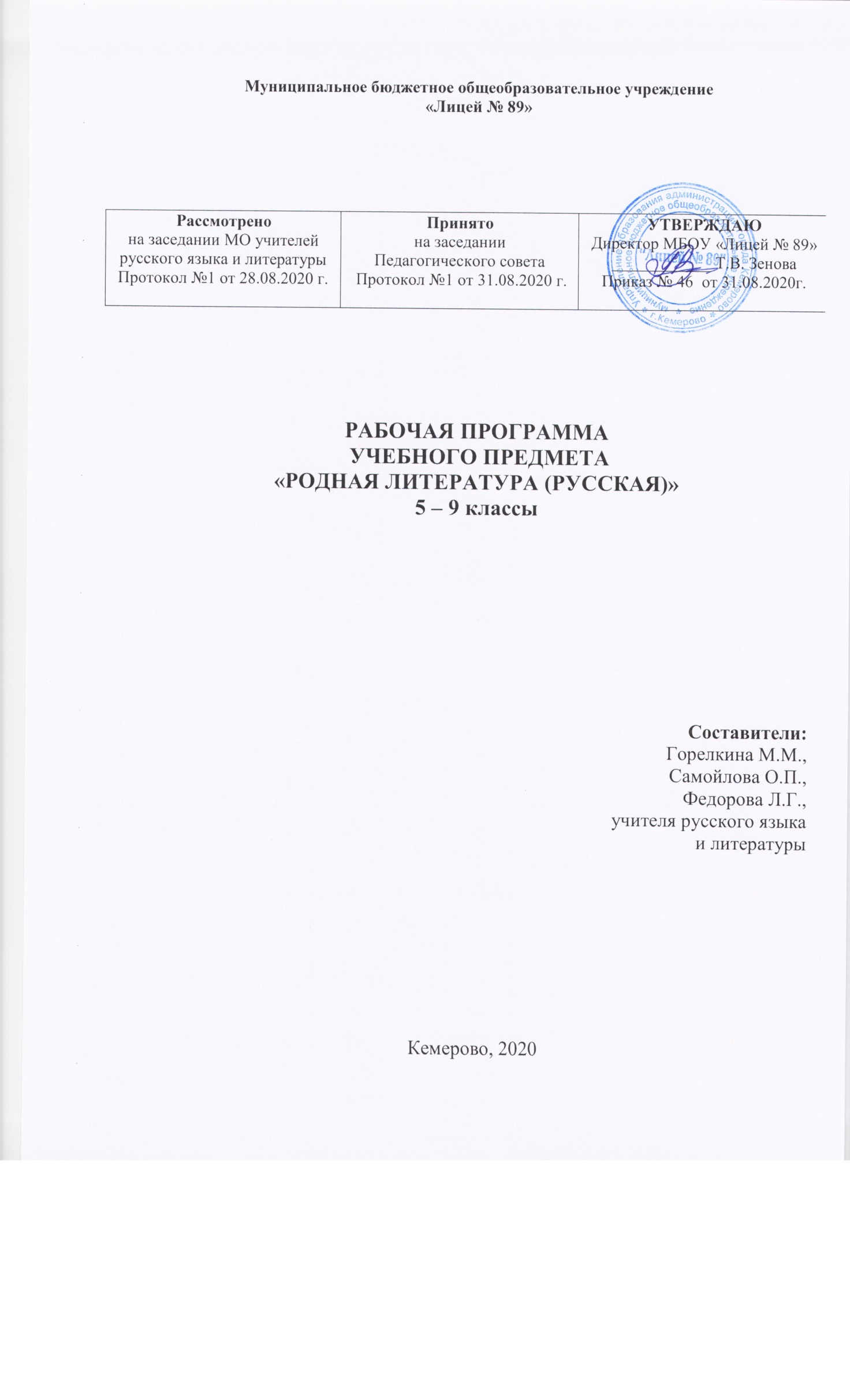 Планируемые результаты освоения учебного предмета «Родная литература (русская)»Рабочая программа учебного предмета «Родная  литература (русская)» разработана  на основе требований к результатам освоения основной образовательной программы основного общего образования  с учетом направлений программ, включенных в структуру основной образовательной программы, и обеспечивает достижение планируемых результатов освоения основной образовательной программы основного общего образования.Рабочая программа учебного предмета   «Родная литература (русская)»  имеет цели:формирование и развитие у обучающихся потребности в систематическом, системном, инициативном чтении;воспитание в процессе чтения нравственного идеала человека и гражданина;создание представлений о русской литературе как едином национальном достоянии.Основные задачи рабочей программы учебного предмета   «Родная литература (русская)»  заключаются в следующем:сформировать осознание тесной связи между языковым, литературным, интеллектуальным, духовно-нравственным развитием личности и ее социальным ростом; формировать устойчивый интерес к чтению на родном языке как средству познания культуры своего народа и других культур, уважительного отношения к ним; приобщить к литературному наследию и через него - к сокровищам отечественной и мировой культуры; формировать чувство причастности к свершениям, традициям своего народа и осознание исторической преемственности поколений;сформировать свободное использование словарного запаса, развитие культуры владения родным литературным языком во всей полноте его функциональных возможностей в соответствии с нормами устной и письменной речи, правилами речевого этикетаРабочая программа учебного предмета, курса ориентирована на достижение:Предметных результатов: - осознание  значимости  чтения  и  изучения  родной  литературы  для своего дальнейшего развития; формирование потребности в систематическом чтении  как  средстве  познания  мира  и  себя  в  этом  мире,  гармонизации отношений человека и общества, многоаспектного диалога; - понимание родной литературы как одной из основных национально-культурных ценностей народа, как особого способа познания жизни Личностных результатов: - формирование общей культуры и мировоззрения, соответствующего практике сегодняшнего дня;- осознание  себя  представителями  своего  народа  и  гражданами Российского государства;- формирование чувства любви к Родине и патриотизма;- формирование основ коммуникативной компетентности в общении;- совершенствование духовно-нравственных качеств личности Метапредметных результатов:- умение  понимать  проблему,  выдвигать  гипотезу,  структурировать материал, подбирать аргументы для подтверждения собственной позиции, выделять  причинно-следственные  связи  в  устных  и  письменных высказываниях, формулировать выводы;- умение  самостоятельно  организовывать  собственную  деятельность, оценивать ее, определять сферу своих интересов;- умение работать с разными источниками информации, находить ее, анализировать, использовать в самостоятельной деятельности. Содержание учебного предметаВ результате освоения программного материала учащиеся 5-9 классовнаучатся.правильно, бегло и выразительно читать художественные, публицистические и учебные тексты;выразительно читать произведения или отрывки из них наизусть;осмысливать, характеризовать (5–6 классы), анализировать (7–9 классы) изучаемое в школе или прочитанное самостоятельно художественное произведение (сказка, стихотворение, глава повести и пр.);определять принадлежность произведения к одному из литературных родов (эпос, лирика, драма), к одному из жанров или жанровых образований;обосновывать свое суждение, давать характеристику героям, готовить аргументированный отзыв о произведении;выявлять роль героя, портрета, пейзажа, детали, авторской оценки в раскрытии содержания произведения;составлять простой и сложный планы изучаемого произведения;объяснять роль художественных средств в произведении и пользоваться справочным аппаратом учебника;владеть монологической и диалогической речью, уметь готовить сообщения, доклады, рефераты;письменно отвечать на вопросы, писать сочинения на литературную и свободную темы;выявлять авторское отношение к героям, сопоставлять высказывания критиков и литературоведов, делать выводы и умозаключения;высказывать собственное суждение об иллюстрациях;сопоставлять произведения разных видов искусства, писать сочинение по картине получат возможность научиться:5 класс- 7 классполучить представление о книге, о ее роли в творчестве писателя, в жизни человека, в русской культуре и в судьбе страны; обращать внимание на роль книги в духовных и художественных исканиях выдающихся писателей;осознанно воспринимать художественное произведение в единстве формы и содержания;адекватно понимать художественный текст и давать его смысловой анализ, интерпретировать   прочитанное, отбирать произведения для чтения;воспринимать художественный текст как произведение искусства;определять для себя цели чтения художественной литературы, выбирать произведения для самостоятельного чтения;выявлять и интерпретировать авторскую позицию, определять своё отношение к ней, и на этой основе формировать собственные ценностные ориентации;сопоставлять произведение словесного искусства и его воплощение в других искусствах;8 класс – 9 класссопоставлять произведение словесного искусства и его воплощение в других искусствах; сопоставлять «чужие» тексты интерпретирующего характера, аргументированно оценивать их;оценивать интерпретацию художественного текста, созданную средствами других искусств;сопоставлять произведения русской и мировой литературы, самостоятельно (или под руководством учителя) определяя линии сопоставления, выбирая аспект для сопоставительного анализа; осуществлять самостоятельную проектно-исследователь-скую деятельность и оформлять её результаты в разных форматах (работа исследовательского характера, реферат, проект)На содержание учебного предмета «Родная  (русская) литература» отводится 84  часа, в том числе:в 5 классе 17  часов (в объеме 0,5 часа в неделю);в 6 классе 17 часов (в объеме 0,5 часа в неделю);в 7 классе 17  часов (в объеме 0,5  часа в неделю);в 8 классе 17 часов (в объеме 0,5 часа в неделю);в 9 классе 16 часов ( в объёме 0,5 часа в неделю)2. Содержание учебного предмета5 классИз литературы XIX века  (7 часов)    Русские басни.  Л.Н.  Толстой. Басни  «Два  товарища»,  «Лгун»,  «Отец  и  сыновья». Сведения  о  писателе.  Нравственная  проблематика  басен,  злободневность. Пороки, недостатки, ум, глупость, хитрость, невежество, самонадеянность. Основные темы басен. Н.Г. Гарин-Михайловский.  Сказка  «Книжка  счастья».  Сведения  о писателе. Образы и сюжет сказки. Социально-нравственная проблематика произведения. Речь персонажей и отражение в ней особенностей характера и взгляда на жизнь и судьбу. Отношение писателя к событиям и героям. Мир глазами ребёнка (беда и радость; злое и доброе начало в окружающем мире); своеобразие языка. Сочинение "Зло и добро в сказке". Поэзия ХIХ века о родной природе. П.А. Вяземский. Стихотворение «Первый снег». Краткие сведения о поэте.  Радостные  впечатления,  труд,  быт,  волнения  сердца,  чистота помыслов  и  стремлений  лирического  героя.  Символы  и  метафоры, преобладание ярких зрительных образов.  Из литературы XX века  (8 часов)   В.А. Сухомлинский. «Легенда о материнской любви». Краткие сведения о  писателе.  Материнская  любовь.  Сыновняя  благодарность.  Особенности жанра. Значение финала. Ю.Я. Яковлев. Рассказ «Цветок хлеба». Краткие сведения о писателе. Раннее взросление. Забота взрослых о ребенке. Чувство ответственности за родных. Беда и радость; злое и доброе начало в окружающем мире; образы главных героев, своеобразие языка. Сочинение " Мир глазами ребёнка". А.И.  Приставкин. Рассказ  «Золотая  рыбка».  Краткие  сведения  о писателе. Основная тематика и нравственная проблематика рассказа (тяжёлое детство;  сострадание,  чуткость,  доброта).  Нравственно-эмоциональное состояние  персонажей.  Выразительные  средства  создания  образов. Воспитание чувства милосердия, сострадания, заботы о беззащитном.Родная природа в произведениях поэтов XX века (2 часа)   В. Я. Брюсов. Стихотворение «Весенний дождь». Краткие сведения о поэте.  Образная  система,  художественное  своеобразие  стихотворения. Слияние  с  природой;  нравственно-эмоциональное  состояние  лирического героя. Выразительные средства создания образов. М. А. Волошин. Стихотворение «Как мне близок и понятен...» Краткие сведения  о  поэте.  Непревзойдённый  мастер  слова.  Чудесное  описание природы.  Умение  видеть  природу,  наблюдать  и  понимать  её  красоту. Единство человека и природы. 6 классИз литературы XIX века  (6 часов)    Н.Г. Гарин-Михайловский. «Детство Тёмы» (главы «Иванов», «Ябеда», «Экзамены»). Отрочество героя. Годы учебы как череда тяжких испытаний в жизни подростка. Мечты и попытки их реализовать. Жестокое нравственное испытание  в  главе  «Ябеда».  Предательство  и  муки  совести  героя.Поэтический образ Родины. И.С. Никитин. «Русь»; М.Ю. Лермонтов. «Москва,  Москва!  люблю  тебя,  как  сын...»  (из  поэмы  «Сашка»). А.К.Толстой. «Край ты мой, родимый край». Автор и его отношение к родине в строках лирических стиховИз литературы XX века  (8 часов)  Ю.  Вронский. «Юрьевская  прорубь».  Формирование  характера подростка. Настоящая дружба. Образ средневекового города. Анализ главы «Бунт Мартина». Нравственные уроки повести. Софья  Радзиевская. «Болотные  робинзоны».  Главы  «Где  искать спасения?», «На Андрюшкин остров», «Война вокруг нас кружит...» (или другие  по  выбору  учителя).  Драматическая  история  жителей  полесской деревушки,  война  и  дети.  Смелость,  мужество  героев,  глубокая  вера  в человека, в его лучшие душевные качества. А.П.  Гайдар. «Тимур  и  его команда».  Тема  дружбы  в  повести, отношения взрослых и детей, тимуровское движение.  Сочинение «Нужны ли сейчас тимуровцы?» Стихи о прекрасном и неведомом. А. Блок «Ты помнишь, в нашей бухте сонной...», Н. Гумилёв «Жираф», Д. Самойлов «Сказка», В. Берестов «Почему-то в детстве...». А.Г.  Алексин. «Самый  счастливый  день».  Смысл  названия  рассказа. Почему  семья  нужна  человеку?  Необходимость  бережного  отношения  к близким.Из литературы XXI века  (3 часа)Ю.  Кузнецова. "Помощница  ангела".  Взаимопонимание  детей  и родителей. Доброта и дружба. Сочинение «Нравственные  уроки  произведений  современной литературы» 7 классИз литературы XVIII века (1час)    И. И.Дмитриев. Поэт и видный государственный чиновник. Русская басня. Отражение пороков человека в баснях «Два веера», «Нищий и собака», «Три  льва»,  «Отец  с  сыном».  Аллегория  как  основное  средство художественной выразительности в баснях.Из литературы XIX века  (6 часов)  Ф.Н. Глинка.  Краткие сведения о поэте-декабристе, патриоте, высоко оценённом  А.С. Пушкиным.  Основные  темы,  мотивы.  Стихотворения «Москва», «К Пушкину» К.М. Станюкович. Рассказ  «Рождественская  ночь»:  проблематика рассказа. Милосердие и вера в произведении писателя. В.М.Гаршин.  Психологизм  произведений  писателя.  Героизм  и готовность любой ценой к подвигу в рассказе «Сигнал». Сочинение по творчеству данных писателей (по выбору учителя).Из литературы XX –XXI века (10 часов)А.Т. Аверченко. Сатирические и юмористические рассказы писателя. О серьезном — с улыбкой Рассказ «Специалист». Тонкий юмор и грустный смех Аркадия Аверченко. Ю.М. Нагибин. Основные   вехи   биографии. Произведение писателя о великих людях России. «Маленькие рассказы о большой  судьбе».  Страницы  биографии  космонавта  Юрия  Алексеевича Гагарина (глава «Юрина война» и др. по выбору учителя). В.О.Богомолов. Краткие сведения о писателе-фронтовике. Рассказ «Рейс «Ласточки». Будни войны на страницах произведения. Подвиг речников. Ю.Я. Яковлев. Тема памяти и связи поколений. Рассказ-притча «Семья Пешеходовых». Средства выразительности в произведении. В.Н.Крупин. Краткие сведения о писателе. Тема детского сострадания на страницах произведения «Женя Касаткин». Сочинение "Уроки жалости и скорби в русской литературе. Е.В. Габова. Рассказ «Не пускайте Рыжую на озеро». Образ героини произведения: красота внутренняя и внешняя8 классИз древнерусской литературы (1 час)  Рассказы  русских  летописей  XII –XIV  веков  (по  выбору  учителя). Образное отражение жизни в древнерусской литературе.Из литературы XIX века (6 часов)А.А. Бестужев-Марлинский «Вечер на бивуаке». Лицемерие и эгоизм светского общества и благородство чувств героя рассказа. Е.А. Баратынский. Стихотворения. Отражение мира чувств человека в стихотворении «Водопад». Звукопись. В.М.  Гаршин  "То,  чего  не  было".  Аллегорический  смысл  лирико-философской новеллы. Мастерство иносказания. А.Н. Апухтин. Стихотворение «День ли царит, тишина ли ночная...» Поэтические традиции XIX века в творчестве А.Н. Апухтина. Л.А. Чарская  Гимназистки.  Рассказ  «Тайна».  Тема  равнодушия  и непонимания в рассказе. Ранимость души подростка. Сочинение "Глубина человеческих чувств и способы их выражения в литературе".Из литературы XX века (10 часов) Л. Пантелеев "Главный инженер". Образы детей в произведениях о Великой Отечественной войне. Жажда личного подвига во имя победы. Р.И. Рождественский  Стихотворения.  Величие духа  «маленького человека» в стихотворении «На земле безжалостно маленькой...»  Е.А. Пермяк "Ужасный почерк". Жизненная позиция героя рассказа. Ю.Я. Яковлев "Рыцарь Вася". Благородство как следование внутренним нравственным идеалам. В.Ф. Козлов Рассказ «Сократ мой друг». Поступок героя как отражения характера. Л. Романова Рассказ «Мы приговариваем тебя к смерти». Одиночество подростков в современном мире. Сочинение по творчеству данных писателей (по выбору учителя). Практикум  выразительного  чтения. Ю.  Левитанский.  «Диалог  у новогодней ёлки», Б. Окуджава «Песенка о ночной Москве». Мотив одиночества в лирике. 9 классИз русской литературы XVIII века (1 час)Н.М. Карамзин. «Сиерра Морена» – яркий образец лирической прозы русского  романтического  направления  18  века.  Тема  трагической любви. Мотив вселенского одиночестваИз литературы XIX века (3 часа)Л.Н.Толстой. «Народные  рассказы» - подлинная  энциклопедия народной жизни.  Поиск  встречи с Богом. Путь к душе. («Свечка», «Три старца», «Где любовь, там и Бог», «Кающийся грешник» и др.). Поэтика и проблематика. Язык. (Анализ рассказов по выбору). А.П.  Чехов. «В  рождественскую  ночь».  Иронический  парадокс  в рождественском рассказе. Трагедийная тема рока, неотвратимости судьбы. Нравственное перерождение героини. Из литературы XX-XXI веков (12 часов)В.В.Вересаев. «Загадка». Образ города как антитеза природному миру. Красота искусства. Ю.П.Казаков. «Двое в декабре». Смысл названия рассказа. Душевная жизнь героев. Поэтика психологического параллелизма. К.Д. Воробьёв. «Гуси-лебеди». Человек на войне. Любовь как высшая нравственная основа в человеке. Смысл названия рассказа. Письменная работа (ответ на проблемный вопрос). А.И. Солженицын. Цикл «Крохотки» - многолетние раздумья автора о человеке, о природе, о проблемах современного общества и о судьбе России. Языковые  средства  философского  цикла  и  их  роль  в  раскрытии  образа автора. (Анализ отдельных миниатюр цикла по выбору). В.Г.Распутин. «Женский разговор». Проблема любви и целомудрия. Две героини, две судьбы. Сочинение " Диалог поколений". Т.Н. Толстая. «Соня». Мотив времени – один из основных мотивов рассказа.  Тема  нравственного  выбора.  Образ  «вечной  Сонечки». Символические образы. В.Н.  Крупин.  Сборник  миниатюр  «Босиком  по  небу»  (Крупинки). Традиции  русской  классической  прозы  в  рассказах.  Сюжет,  композиция. Средства выражения авторской позиции. Психологический параллелизм как сюжетно-композиционный принцип. Красота вокруг нас. Умение замечать прекрасное. Главные герои, их портреты и характеры, мировоззрение (анализ миниатюр по выбору). Б.П.  Екимов. «Ночь  исцеления».  Особенности  прозы  писателя. Трагическая  судьба  человека  в  годы  Великой  Отечественной войны. Внутренняя драма героини, связанная с пережитым во время давно закончившейся войны.  Захар  Прилепин.  «Белый  квадрат».  Нравственное  взросление  героя рассказа.  Проблемы  памяти,  долга,  ответственности,  непреходящей человеческой жизни в изображении писателя. Сочинение по творчеству данных писателей (по выбору учителя).3. Тематическое планирование 5 классТематическое планирование 6 классТематическое планирование 7 классТематическое планирование 8 классТематическое планирование 9 класс№ п/пНазвание темыКоличество часов1Л.Н.  Толстой. Басни  «Два  товарища»,  «Лгун»,  «Отец  и  сыновья». Сведения  о  писателе.  Нравственная  проблематика  басен,  злободневность12Пороки, недостатки, ум, глупость, хитрость, невежество, самонадеянность. Основные темы басен13Выразительное чтение наизусть 14Н.Г. Гарин-Михайловский.  Сказка  «Книжка  счастья».  Сведения  о писателе. Образы и сюжет сказки. Социально-нравственная проблематика произведения. Речь персонажей и отражение в ней особенностей характера и взгляда на жизнь и судьбу15Отношение писателя к событиям и героям. Мир глазами ребёнка (беда и радость; злое и доброе начало в окружающем мире); своеобразие языка. Сочинение "Зло и добро в сказке"16П.А. Вяземский. Стихотворение «Первый снег». Краткие сведения о поэте.  Радостные  впечатления,  труд,  быт,  волнения  сердца,  чистота помыслов  и  стремлений  лирического  героя17 Символы  и  метафоры, преобладание ярких зрительных образов. Выразительное чтение наизусть18  В.А. Сухомлинский. «Легенда о материнской любви». Краткие сведения о  писателе.  Материнская  любовь.  Сыновняя  благодарность19 Особенности жанра. Значение финала110 Ю.Я. Яковлев. Рассказ «Цветок хлеба». Краткие сведения о писателе. Раннее взросление. Забота взрослых о ребенке. Чувство ответственности за родных. Беда и радость; злое и доброе начало в окружающем мире; образы главных героев, своеобразие языка211Сочинение «Мир глазами ребёнка»112А.И.  Приставкин. Рассказ  «Золотая  рыбка».  Краткие  сведения  о писателе. Основная тематика и нравственная проблематика рассказа (тяжёлое детство;  сострадание,  чуткость,  доброта)113Нравственно-эмоциональное состояние  персонажей.  Выразительные  средства  создания  образов. Воспитание чувства милосердия, сострадания, заботы о беззащитном214В. Я. Брюсов. Стихотворение «Весенний дождь». Краткие сведения о поэте.  Образная  система,  художественное  своеобразие  стихотворения. Слияние  с  природой;  нравственно-эмоциональное  состояние  лирического героя. Выразительные средства создания образов115М. А. Волошин. Стихотворение «Как мне близок и понятен...» Краткие сведения  о  поэте.  Непревзойдённый  мастер  слова.  Чудесное  описание природы.  Умение  видеть  природу,  наблюдать  и  понимать  её  красоту. Единство человека и природы1ИТОГО17 часов№ п/пНазвание темыКоличество часов1  Н.Г. Гарин-Михайловский. «Детство Тёмы» (главы «Иванов», «Ябеда», «Экзамены»). Отрочество героя. Годы учебы как череда тяжких испытаний в жизни подростка.22 Мечты и попытки их реализовать. Жестокое нравственное испытание  в  главе  «Ябеда».  Предательство  и  муки  совести  героя.Поэтический образ Родины13И.С. Никитин. «Русь»; М.Ю. Лермонтов. «Москва,  Москва!  люблю  тебя,  как  сын...»  (из  поэмы  «Сашка»)14А.К. Толстой. «Край ты мой, родимый край». Автор и его отношение к родине в строках лирических стихов15Выразительное чтение наизусть 16  Ю. Вронский. «Юрьевская  прорубь».  Формирование  характера подростка. Настоящая дружба. Образ средневекового города. Анализ главы «Бунт Мартина». Нравственные уроки повести17Софья  Радзиевская. «Болотные  робинзоны».  Главы  «Где  искать спасения?», «На Андрюшкин остров», «Война вокруг нас кружит...» (или другие  по  выбору  учителя).  Драматическая  история  жителей  полесской деревушки,  война  и  дети.  Смелость,  мужество  героев,  глубокая  вера  в человека, в его лучшие душевные качества28А.П.  Гайдар. «Тимур  и  его команда».  Тема  дружбы  в  повести, отношения взрослых и детей, тимуровское движение19Сочинение «Нужны ли сейчас тимуровцы?»110Стихи о прекрасном и неведомом. А. Блок «Ты помнишь, в нашей бухте сонной...», Н. Гумилёв «Жираф», Д. Самойлов «Сказка», В. Берестов «Почему-то в детстве...»111Выразительное чтение наизусть112А.Г.  Алексин. «Самый  счастливый  день».  Смысл  названия  рассказа. Почему  семья  нужна  человеку?  Необходимость  бережного  отношения  к близким113Ю.  Кузнецова. "Помощница  ангела".  Взаимопонимание  детей  и родителей. Доброта и дружба114Сочинение «Нравственные  уроки  произведений  современной литературы» 2ИТОГО17№ п/пНазвание темыКоличество часов1 И. И.Дмитриев. Поэт и видный государственный чиновник. Русская басня. Отражение пороков человека в баснях «Два веера», «Нищий и собака», «Три  льва»,  «Отец  с  сыном».  Аллегория  как  основное средство художественной выразительности в баснях12Ф.Н. Глинка.  Краткие сведения о поэте-декабристе, патриоте, высоко оценённом  А.С. Пушкиным.  Основные  темы,  мотивы.  Стихотворения «Москва», «К Пушкину». Выразительное чтение наизусть23К.М. Станюкович. Рассказ  «Рождественская  ночь»:  проблематика рассказа. Милосердие и вера в произведении писателя24В.М.Гаршин.  Психологизм  произведений  писателя.  Героизм  и готовность любой ценой к подвигу в рассказе «Сигнал». 15Сочинение по творчеству данных писателей (по выбору учителя)16А.Т. Аверченко. Сатирические и юмористические рассказы писателя. О серьезном — с улыбкой Рассказ «Специалист». Тонкий юмор и грустный смех Аркадия Аверченко17. Ю.М. Нагибин. Основные   вехи   биографии. Произведение писателя о великих людях России. «Маленькие рассказы о большой  судьбе».  Страницы  биографии  космонавта  Юрия  Алексеевича Гагарина (глава «Юрина война» и др. по выбору учителя)28В.О. Богомолов. Краткие сведения о писателе-фронтовике. Рассказ «Рейс «Ласточки». Будни войны на страницах произведения. Подвиг речников29Ю.Я. Яковлев. Тема памяти и связи поколений. Рассказ-притча «Семья Пешеходовых». Средства выразительности в произведении110 В.Н.Крупин. Краткие сведения о писателе. Тема детского сострадания на страницах произведения «Женя Касаткин». 111Сочинение "Уроки жалости и скорби в русской литературе212Е.В. Габова. Рассказ «Не пускайте Рыжую на озеро». Образ героини произведения: красота внутренняя и внешняя1ИТОГО17 часов№ п/пНазвание темыКоличество часов1 Рассказы  русских  летописей  XII –XIV  веков  (по  выбору  учителя). Образное отражение жизни в древнерусской литературе12А.А. Бестужев-Марлинский «Вечер на бивуаке». Лицемерие и эгоизм светского общества и благородство чувств героя рассказа13Е.А. Баратынский. Стихотворения. Отражение мира чувств человека в стихотворении «Водопад». Звукопись. Выразительное чтение  наизусть14В.М.  Гаршин  "То,  чего  не  было".  Аллегорический  смысл  лирико-философской новеллы. Мастерство иносказания15А.Н. Апухтин. Стихотворение «День ли царит, тишина ли ночная...» Поэтические традиции XIX века в творчестве А.Н. Апухтина16Л.А. Чарская  Гимназистки.  Рассказ  «Тайна».  Тема  равнодушия  и непонимания в рассказе. Ранимость души подростка17Сочинение "Глубина человеческих чувств и способы их выражения в литературе"18Л. Пантелеев "Главный инженер". Образы детей в произведениях о Великой Отечественной войне. Жажда личного подвига во имя победы19Р.И. Рождественский  Стихотворения.  Величие духа  «маленького человека» в стихотворении «На земле безжалостно маленькой...». Выразительное чтение наизусть  210Е.А. Пермяк "Ужасный почерк". Жизненная позиция героя рассказа.111Л. Романова Рассказ «Мы приговариваем тебя к смерти». Одиночество подростков в современном мире 212Сочинение по творчеству данных писателей (по выбору учителя).213Практикум  выразительного  чтения. Ю.  Левитанский.  «Диалог  у новогодней ёлки», Б. Окуджава «Песенка о ночной Москве». Мотив одиночества в лирике2ИТОГО17 часов№ п/пНазвание темыКоличество часов1Н.М. Карамзин. «Сиерра Морена» – яркий образец лирической прозы русского  романтического  направления  18  века.  Тема  трагической любви. Мотив вселенского одиночества12Л.Н.Толстой. «Народные  рассказы» - подлинная  энциклопедия народной жизни.  Поиск  встречи с Богом. Путь к душе. («Свечка», «Три старца», «Где любовь, там и Бог», «Кающийся грешник» и др.). Поэтика и проблематика. Язык. (Анализ рассказов по выбору)23А.П. Чехов. «В  рождественскую  ночь».  Иронический  парадокс  в рождественском рассказе. Трагедийная тема рока, неотвратимости судьбы. Нравственное перерождение героини14В.В.Вересаев. «Загадка». Образ города как антитеза природному миру. Красота искусства15Ю.П.Казаков. «Двое в декабре». Смысл названия рассказа. Душевная жизнь героев. Поэтика психологического параллелизма16К.Д. Воробьёв. «Гуси-лебеди». Человек на войне. Любовь как высшая нравственная основа в человеке. Смысл названия рассказа. Письменная работа (ответ на проблемный вопрос)27 А.И.Солженицын.  Цикл «Крохотки» - многолетние раздумья автора о человеке, о природе, о проблемах современного общества и о судьбе России. Языковые  средства  философского  цикла  и  их  роль  в  раскрытии  образа автора. (Анализ отдельных миниатюр цикла по выбору)18В.Г.Распутин. «Женский разговор». Проблема любви и целомудрия. Две героини, две судьбы. Сочинение «Диалог поколений»29Т.Н. Толстая. «Соня». Мотив времени – один из основных мотивов рассказа.  Тема  нравственного  выбора.  Образ  «вечной  Сонечки». Символические образы110В.Н.  Крупин.  Сборник  миниатюр  «Босиком  по  небу»  (Крупинки). Традиции  русской  классической  прозы  в  рассказах.  Сюжет,  композиция. Средства выражения авторской позиции. Психологический параллелизм как сюжетно-композиционный принцип. Красота вокруг нас. Умение замечать прекрасное. Главные герои, их портреты и характеры, мировоззрение (анализ миниатюр по выбору)111Б.П.  Екимов. «Ночь  исцеления».  Особенности  прозы  писателя. Трагическая  судьба  человека  в  годы  Великой  Отечественной войны. Внутренняя драма героини, связанная с пережитым во время давно закончившейся войны112Захар  Прилепин.  «Белый  квадрат».  Нравственное  взросление  героя рассказа.  Проблемы  памяти,  долга, ответственности,  непреходящей человеческой жизни в изображении писателя. Сочинение по творчеству данных писателей (по выбору учителя)2ИТОГО16 часов